27-29 ноября в г. Сызрань прошел VII турнир Самарской области по дзюдо среди юношей и девушек до 15 лет памяти тренера А.В.Жигулева. В турнире приняли участие более 300 спортсменов из 12 регионов страны, включая Самарскую, Челябинскую, Оренбургскую области и Мари Эл.Спортсмены МБУ г. О. Самара «СШОР№11» показали следующие результаты:-среди 2007-2008 г.р.Сулейманова Алиса – 1 место, в весовой категории 40 кг;Спиридонова Анна– 3 место, в весовой категории 63 кг; Фадеева Екатерина – 1 место, в весовой категории 63+ кг;-среди 2009-2010 г.р. Макарчева Лиана – 3 место, в весовой категории 28 кг;Кинкин Константин – 1 место, в весовой категории 50 кг;Монахов Влад – 3 место, в весовой категории 50 кг;Гасанов Богдан – 1 место, в весовой категории 55 кг.Поздравляем спортсменов и их тренеров Сараеву А.А, Кобко А.Н., Грачева Д.Н., Белозерову О.А.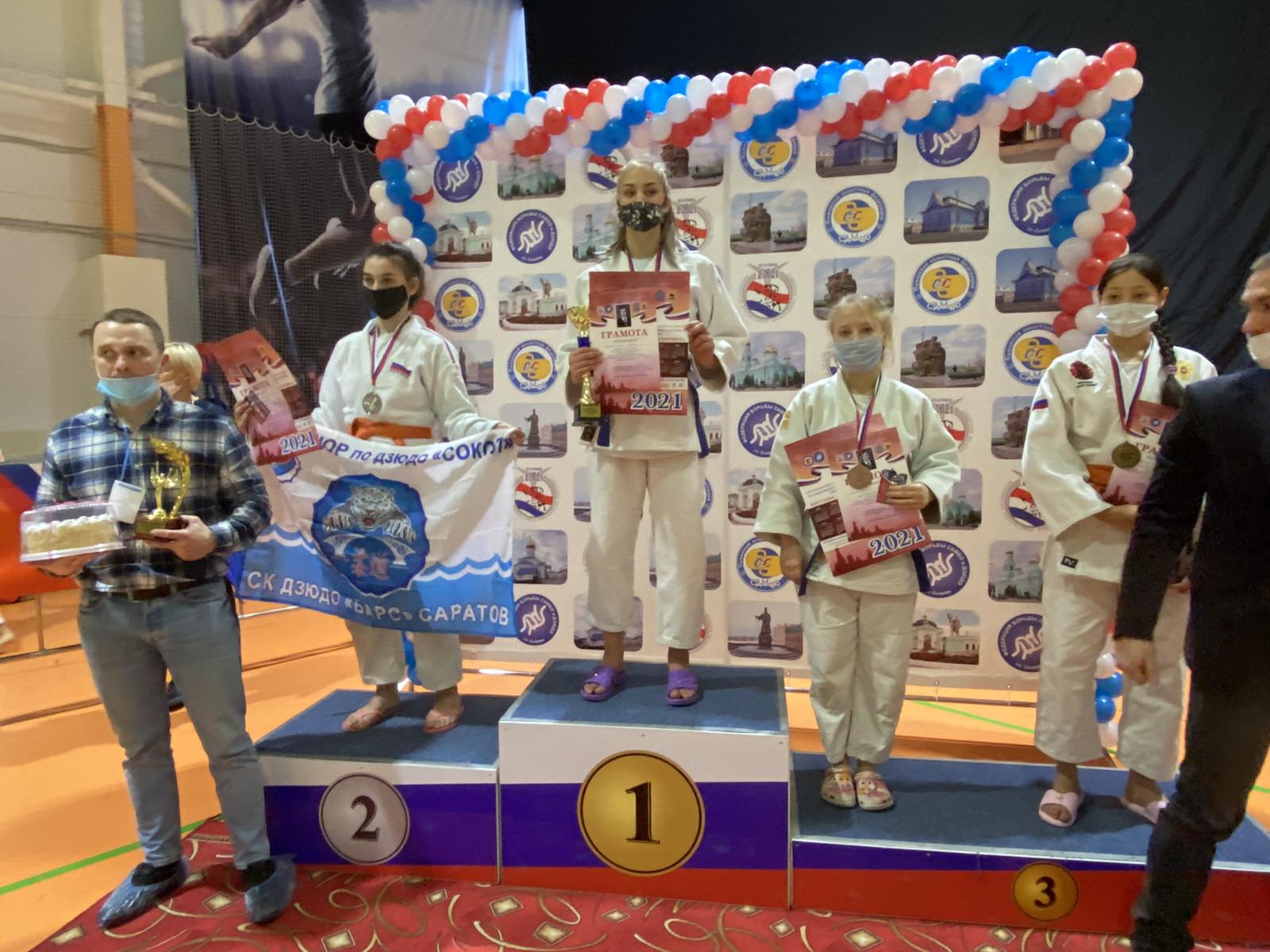 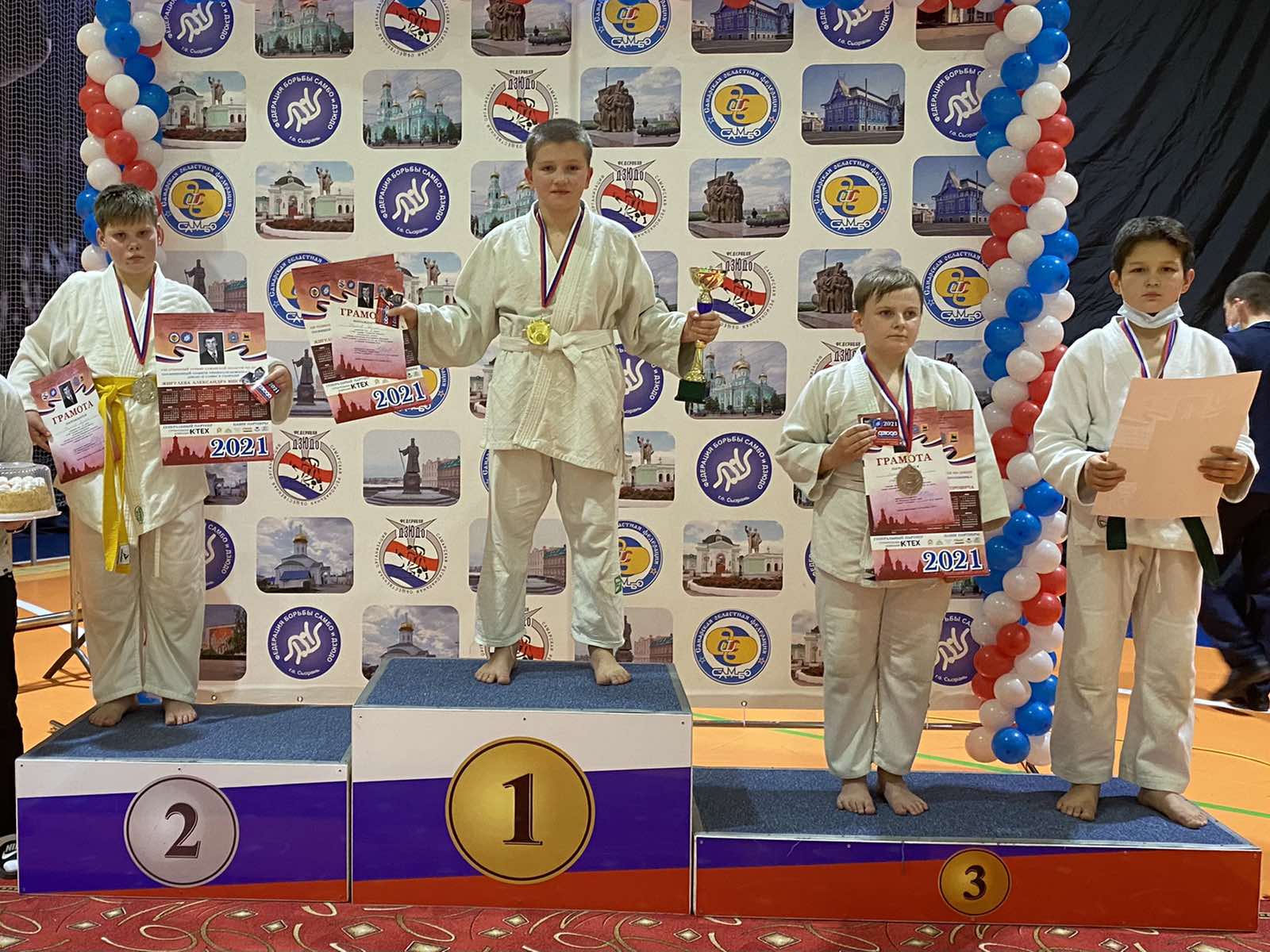 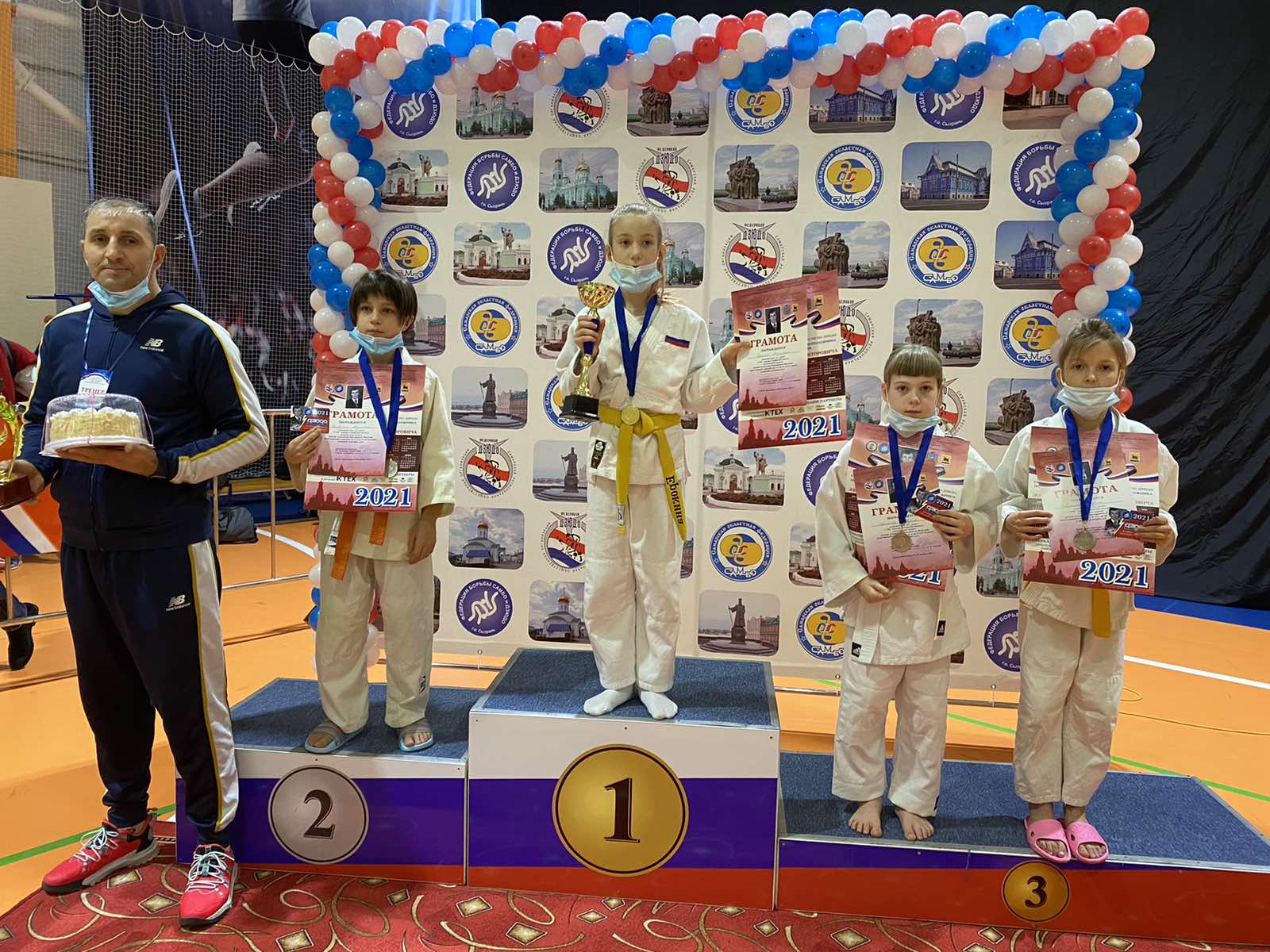 